40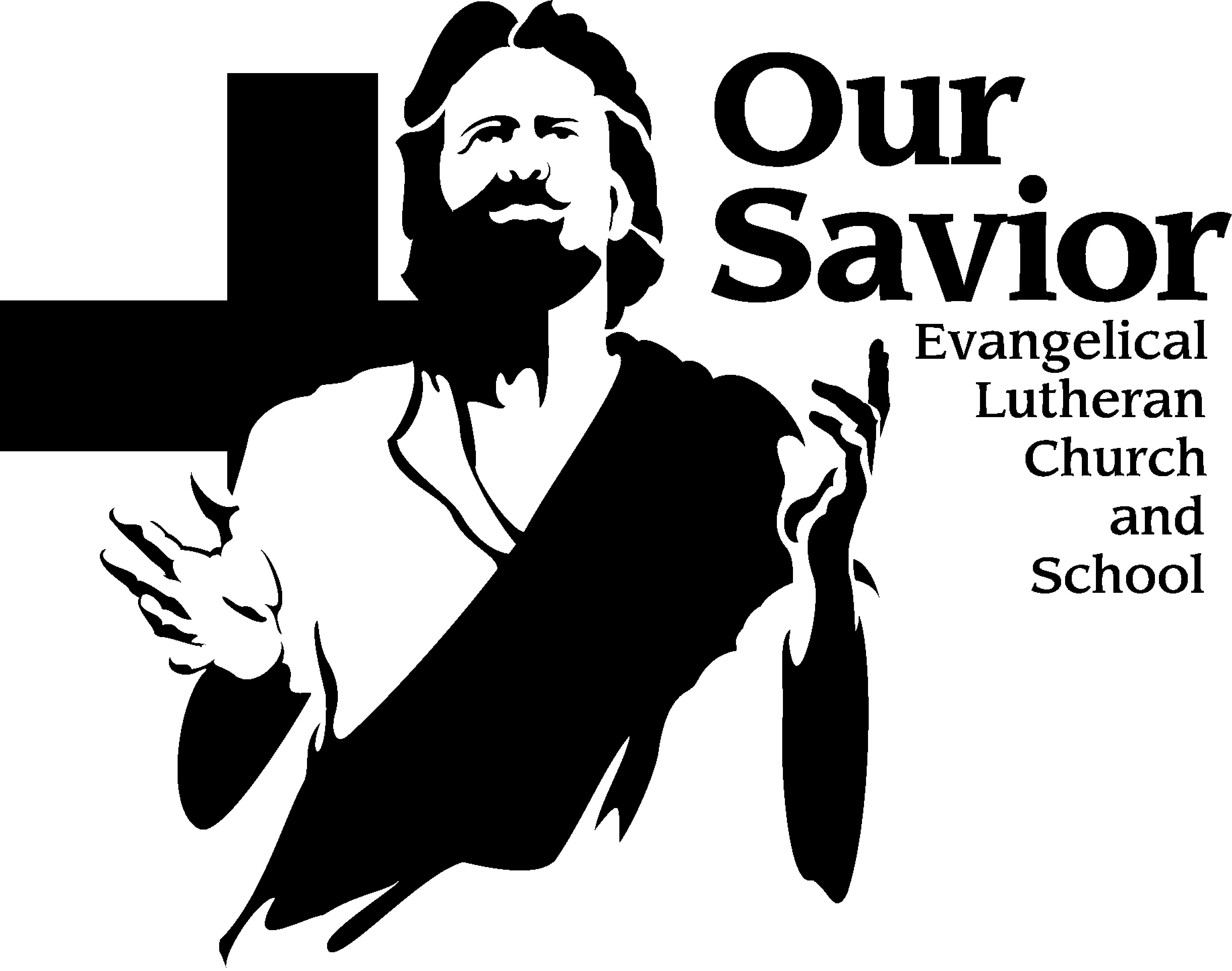 ADULT BIBLE STUDY – Advice from a Mission Counselor – April 29 to June 24.  Anyone who goes to church expecting to meet a group of perfect, loving people is in for a surprise. Paul knew any Christian, especially a young pastor like Timothy, could be bitterly disappointed, frustrated and burned out from the pettiness, selfishness and sinfulness of the people in his church. So he reminded his young friend — and us —  of the enormous transition God worked in his own life, taking him from being a murderer of Christians, to a powerful apostle and missionary.  Here’s solid counsel from the man chosen and instructed by Jesus himself to be a missionary.  SUMMER SERMON SERIES – Let the Lord’s Leader Listen – June 24 to September 2.  Few leaders leave a legacy like King David, who has been called the Great King and Giant Slayer.  David was a flawed man, desperately in need of forgiveness –like all of us.  David was a faith-filled follower of the Lord, blessed with a heart of passion and wisdom.  He sang the songs of a shepherd king from his youth until his grave.  He sought God’s will and as Israel’s leader instilled God’s way.  Even in his fumbling and failures, he longed for the presence and power of the God to whom he’d gladly give all glory.  David is a remarkable study in man’s weakness presented alongside God’s strength and God’s saving grace.  Save the date for Our Savior Lutheran Church Picnic - On Sunday, August 26. There will be one combined worship service at 10:00 a.m. with the picnic to follow.OSLC PHOTO DIRECTORY – A complementary directory is ready on the entry table for all who had pictures included in the directory.  If you (your family) were not able to take or submit a photo, you can sign up to receive a free directory.  Please note that there is also a link now posted on the Our Savior member page of the website to view the directory online.  Call Sarah in the church office if you have difficulty finding the link or have questions. HEARTS TO HANDS - Join Hearts to Hands Monday, June 25th at 6:30 pm in the mezzanine of the school building.  All are welcome, beginners and experienced alike.  We have hooks. needles, and yarn to share.  Hope to see you there.  Contact with questions: Laurel Polheber 262-483-2102.SUMMER SCRIP NEWS - Scrip will be for sale after Sunday church services throughout the summer as long as our volunteers are available. Special orders will be placed on Monday mornings by 9am and available in your church mailslot by Thursday at 7pm (church). The school office will be open Mon. - Thur. from 9am until noon throughout the summer - another possible time you can pick it up from your mailslot.  These are the weeks there will be NO special orders - June 25, July 16. During these weeks you can still do ScripNow and Reload through your Presto Pay account.  If you have any questions, please contact Alison Wolf, Our Savior Scrip Coordinator.  Parent Registration - is Monday, August 6 at 6:30 p.m. All parents are to attend the evening for a smooth transition into the 2018 - 2019 school year.CHURCH OFFICE SUMMER HOURS - Please note that during the summer (June 4 – August 22) Sarah’s office hours will be from 8:00am – 1:00pm Monday – Thursday.  School office Summer Hours - The School Office will be open Monday through Thursday from 8:00 a.m. until noon during the summer break. The school office will be closed on Fridays and July 2 - July 6.Men’s Softball game- Come cheer on our Men’s Softball team on Wednesday Evenings at Jackson Park in Jackson, WI.  You can find the game times on the church calendar.   School Cleaning – Please join us Saturday, July 21 & 28 from 8-12 to participate in annual school cleaning projects.  NEW WELS MOBILE APP - WELS released a brand-new version of the WELS Mobile app. There are several changes, including the name. It is now called the WELS App. The new WELS App is available at https://wels.app. It can no longer be found in the Apple, Google, or Amazon app stores; those versions are being retired in July.  The WELS App offers a quick and easy way to get wels.net-based devotions, news, and synod information from your mobile device. Daily devotions, Bible readings, weekly worship helps, military and teen devotions are just a sampling of the Bible-based content available for your regular spiritual growth and encouragement. Also included are call reports, WELS Yearbook data, videos, and wels.net Q&A content.  The WELS App is mobile friendly (it’s developed to work on smart phones and tablets) but is technically called a “progressive web app” or PWA. PWAs provide all the features of a traditional app but can be updated more frequently and offer a similar experience on any device. They get progressively better as devices (and their web browsers) get more capabilities. New features in the WELS App include favoriting, sharing, and expanded content. More new features are in the works, including bookmarks; notifications when new devotions, news, or call reports are available; user configurable text size; offline access to devotional and Yearbook content; and availability as an app in the Windows Store.KML Charity Golf Outing & DINNER -  Support tuition assistance by coming to the KML Charity Golf Outing and Dinner and enjoying a great day of golf, fellowship, food and fun. The outing is held at the prestigious West Bend Country Club on Monday, July 16. Proceeds from this event go to the KML Foundation and will be used for student assistance. Check out details and register online at www.foundation.kmlhs.org.      AWAKE & ALIVE - Are you 18 to 25 and looking for Christian inspiration and community? Do you want to BE a Christian inspiration to your community around you? We want you to join us for the Awake and Alive Winter Conference on January 4th and 5th, 2019 as we gather together from all over the nation for two days of encouragement, inspiration, and community rooted in our relationship with Jesus Christ.  Awake and Alive is a Christian Event ministry for the Collegiate generation and anyone who is 18-25-years old generation in SE Wisconsin and across the Nation. Young Adult Ministry leaders are welcome to join as well. Visit www.awakealive.com for the full details.